　販売促進の方法は様々ありますが、紙媒体･WEB･SNSなどへの文章掲載以外に、「気になる」商品の写真掲載が、お客様に注目していただく第一歩です。　一眼レフカメラ でなくても、身近にあるスマホやデジカメでも写真の撮り方次第で、その商品の魅力訴求が違ってきます。売上向上に直結した商品･サービスの魅力アップに繋がる、撮影方法と販売促進についてお伝えします。【日時】　平成29年３月２２日(水)①昼の部　14時～16時、　②夜の部　19時～21時【会場】　　浜の湯　(諏訪市湖岸通り3-3-10)【内容】　　構図や撮影のコツを学び、商品･料理等の撮影実習【講師】　　㈱エイチ・エーエル　　森下　齊氏【持物】　　カメラ･スマホ等、普段利用されている撮影機器【お問合】　諏訪地区商工会議所･商工会、　諏訪商工会議所(宮坂)　TEL.52-2155諏訪商工会議所　行   FAX.57-1010「売れる商品」写真撮影実践講座　受講申込書今回のお申込みに際し知り得た個人情報は､本セミナー運営のみに使用します。なお､個人情報を保護するため、関連する法令やその他の規範を遵守します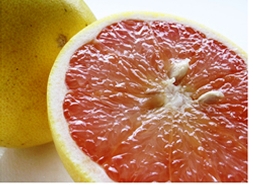 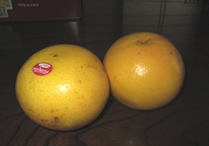 どなたでも、スマホ･デジカメで魅力的な商品写真を撮ることが出来るようになります事業所名　　(業種　　　　　　　　　　　　　　)受講者名受講コース□①昼の部　        　□②夜の部